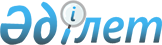 "Балаларға қосымша білім беру бойынша қосымша білім беру ұйымдарына құжаттар қабылдау және оқуға қабылдау" мемлекеттік қызметін көрсету қағидаларын бекіту туралы" Қазақстан Республикасы Білім және ғылым министрінің 2020 жылғы 22 мамырдағы № 219 бұйрығына өзгерістер мен толықтырулар енгізу туралыҚазақстан Республикасы Білім және ғылым министрінің 2022 жылғы 1 наурыздағы № 68 бұйрығы. Қазақстан Республикасының Әділет министрлігінде 2022 жылғы 2 наурызда № 27007 болып тіркелді
      БҰЙЫРАМЫН:
      1. "Балаларға қосымша білім беру бойынша қосымша білім беру ұйымдарына құжаттар қабылдау және оқуға қабылдау" мемлекеттік қызметін көрсету қағидаларын бекіту туралы" Қазақстан Республикасы Білім және ғылым министрінің 2020 жылғы 22 мамырдағы № 219 бұйрығына (Нормативтік құқықтық актілердің мемлекеттік тіркеу тізілімінде № 20695 болып тіркелген) мынадай өзгерістер мен толықтырулар енгізілсін:
      көрсетілген бұйрықпен бекітілген "Балаларға қосымша білім беру үшін бойынша қосымша білім беру ұйымдарына құжаттар қабылдау және оқуға қабылдау" мемлекеттік қызмет көрсету қағидаларында:
      3-тармақ жаңа редакцияда жазылсын:
      "3. Мемлекеттік қызметті алу үшін жеке тұлғалар (бұдан әрі - көрсетілетін қызметті алушы) көрсетілетін қызметті берушіге және (немесе) "Азаматтарға арналған үкімет" мемлекеттік корпорациясы" коммерциялық емес акционерлік қоғамы (бұдан әрі - Мемлекеттік корпорация) арқылы осы Қағидаларға қосымшаға сәйкес "Балаларға қосымша білім беру бойынша қосымша білім беру ұйымдарына құжаттар қабылдау және оқуға қабылдау" мемлекеттік көрсетілетін қызмет стандартының (бұдан әрі - Мемлекеттік көрсетілетін қызметтер стандарты) 8-тармағында  көрсетілген құжаттарды ұсынады.
      Мемлекеттік қызметтерді көрсетуге қойылатын негізгі талаптардың тізбесі, оның ішінде процестің сипаттамалары, ұсыну нысаны, мазмұны және нәтижесі, сондай-ақ өзге де мәліметтерді қамтитын мемлекеттік қызмет көрсетуге қойылатын негізгі талаптар тізбесі Қағидаларға қосымшаға сәйкес Мемлекеттік көрсетілетін қызметтер стандартында жазылған.";
      4-тармақ жаңа редакцияда жазылсын: 
      "4. Көрсетілетін қызметті берушінің кеңсесі, Мемлекеттік корпорация қызметкері өтінішті қабылдауды жүзеге асырады, құжаттардың толықтығын тексереді және Мемлекеттік көрсетілетін қызметтер стандартына 2-қосымшаға сәйкес қолхат береді.
      Мемлекеттік корпорацияның қызметкері баланың жеке басын куәландыратын құжаттар туралы ақпаратты тиісті мемлекеттік ақпараттық жүйелерден "электрондық үкімет" шлюзі арқылы алады.
      Көрсетілетін қызметті алушы құжаттар топтамасын толық ұсынбаған және (немесе) мерзімі өткен құжаттарды ұсынған кезде, көрсетілетін қызметті берушінің кеңсесі, Мемлекеттік корпорация қызметкері өтінішті қабылдаудан бас тартады және құжаттарды қабылдаудан бас тарту туралы еркін нысандағы қолхат беріледі.
      Мемлекеттік корпорация арқылы жүгінген жағдайда қабылдау күні мемлекеттік қызмет көрсету мерзіміне кірмейді.
      Құжаттар топтамасын Мемлекеттік корпорация қызметкері көрсетілетін қызметті берушіге өтінішті алған күннен бастап курьер арқылы 1 (бір) жұмыс күн ішінде жібереді.";
      мынадай мазмұндағы 4-1-тармақпен толықтырылсын: 
      "4-1. Көрсетілетін қызметті берушінің кеңсесі көрсетілетін қызметті алушылардың қабылданған өтініштерін берілген күні мен уақыты бойынша хронологиялық тәртіппен тіркейді."; 
      5-тармақ жаңа редакцияда жазылсын: 
      "5. Балалар музыка, көркем мектептерін, өнер мектептерін және көркем-эстетикалық бағыттағы мектептерді қоспағанда, балаларға арналған қосымша білім беру ұйымдарына оқуға қабылдау оқуға қабылдау туралы өтінішті ресімдеу тәртібімен жүзеге асырылады.
      Балалар музыкалық, көркем мектептеріне, өнер мектептеріне және көркем-эстетикалық бағыттағы мектептерге қабылдау әңгімелесу нәтижесі бойынша жүзеге асырылады.
      Әңгімелесу барысында педагог балалардың өнердің әртүрлі түрлері (музыкалық, бейнелеу, хореографиялық, театрлық) саласындағы қабілеттерінің даму деңгейін анықтайды.";
      мынадай мазмұндағы 5-1-тармақпен толықтырылсын: 
      "5-1. Бос орындар болған жағдайда көрсетілетін қызметті берушілерді хабардар ету бойынша күнтізбелік жыл ішінде қосымша қабылдау осы Қағидалардың 5-тармағында белгіленген тәртіппен жүзеге асырылады.
      Мемлекеттік қызметті көрсету нәтижесін беруді көрсетілетін қызметті беруші Мемлекеттік корпорацияға өтінішті алған күннен бастап 1 (бір) жұмыс күні ішінде курьерлік байланыс арқылы жүзеге асырады.";
      7-тармақ жаңа редакцияда жазылсын: 
      "7. Мемлекеттік қызмет көрсету туралы шағымды қарауды жоғары тұрған әкімшілік орган, лауазымды адам, мемлекеттік қызмет көрсету сапасын бағалау және сапасын бақылау жөніндегі уәкілетті орган (бұдан әрі – шағымды қарайтын орган) жүзеге асырады.
      Шағым көрсетілетін қызметті берушіге және (немесе) шешіміне, әрекетіне (әрекетсіздігіне) шағым жасалып жатқан лауазымды тұлғаға беріледі.
      Көрсетілетін қызметті беруші, шешіміне, әрекетіне (әрекетсіздігіне) шағым жасалған лауазымды адам шағым келіп түскен күннен бастап үш жұмыс күнінен кешіктірмей оны және әкімшілік істі шағымды қарайтын органға жолдайды.
      Бұл ретте егер шешіміне, әрекетіне (әрекетсіздігіне) шағым жасалған көрсетілетін қызметті беруші, лауазымды адам үш жұмыс күні ішінде талаптарын толық қанағаттандыратын шешім немесе өзге де әкімшілік әрекетті қабылдаса, шағымды қарайтын органға шағымды жібермеуге құқылы. 
      "Мемлекеттік көрсетілетін қызметтер туралы" Қазақстан Республикасы Заңының 25-бабының 2-тармағына сәйкес көрсетілетін қызметті берушінің атына келіп түскен көрсетілетін қызметті алушының шағымы тіркелген күнінен бастап 5 (бес) жұмыс күні ішінде қаралуға жатады.
      Мемлекеттік қызмет көрсету сапасын бағалау және бақылау жөніндегі уәкілетті органның атына келіп түскен көрсетілетін қызметті алушының шағымы ол тіркелген күннен бастап 15 (он бес) жұмыс күні ішінде қаралуға жатады.
      Егер заңда өзгеше көзделмесе, сотқа шағымдануға сотқа дейінгі шағымнан кейін жол беріледі.";
      8-тармақ алынып тасталсын; 
      "Балаларға қосымша білім беру бойынша қосымша білім беру ұйымдарына құжаттар қабылдау және оқуға қабылдау" мемлекеттік көрсетілетін қызмет қағидаларына қосымша осы бұйрыққа қосымшаға сәйкес жаңа редакцияда жазылсын.
      2. Қазақстан Республикасы Білім және ғылым министрлігінің Мектепке дейінгі және орта білім беру комитеті Қазақстан Республикасының заңнамасында белгіленген тәртіппен: 
      1) осы бұйрықтың Қазақстан Республикасы Әділет министрлігінде мемлекеттік тіркелуін;
      2) осы бұйрық ресми жарияланғаннан кейін оны Қазақстан Республикасы Білім және ғылым министрлігі интернет-ресурсында орналастыруды; 
      3) осы бұйрық Қазақстан Республикасы Әділет министрлігінде мемлекеттік тіркеуден өткеннен кейін он жұмыс күні ішінде Қазақстан Республикасы Білім және ғылым министрлігінің Заң департаментіне осы тармақтың 1) және 2) тармақшаларында көзделген іс-шаралардың орындалуы туралы мәліметтерді ұсынуды қамтамасыз етсін.
      3. Осы бұйрықтың орындалуын бақылау жетекшілік ететін Қазақстан Республикасының Білім және ғылым вице-министріне жүктелсін.
      4. Осы бұйрық алғашқы ресми жарияланған күнінен кейін күнтізбелік он күн өткен соң қолданысқа енгізіледі.
      Нысан  Өтініш
            Менің ұлымды/қызымды (ТАӘ (болған жағдайда) ЖСН)______________________________________________________________________ (елді мекеннің, ауданның, қаланың және облыстың атауы) мекендейтін оқу үшін ______________________________________________________________________   (қосымша білім беру ұйымының толық атауы) ______________________________________________ Мен баланың келесі санаттан  екенін хабарлаймын (қажетіне қарай көрсетіңіз):1) жетім балалар, ата-анасының қамқорлығынсыз қалған балалар;2) ерекше білім беруді қажет ететін балалар, мүгедектер және бала кезінен мүгедектер,мүгедек балалар;3) көп балалы отбасылардың балалары;4) кәмелетке толмағандарды бейімдеу орталықтарындағы және өмірлік қиын жағдайдажүрген балаларды қолдау орталықтарындағы балалар;5) жалпы және санаторийлік үлгідегі мектеп-интернаттарында, мектеп жанындағы интернаттарда тұратын балалар;
      6) дарынды балаларға арналған мамандандырылған интернаттық білім беру ұйымдарындатәрбиеленетін және білім алатын балалар;7) интернаттық ұйымдардың тәрбиеленушілері;8) мемлекеттік атаулы әлеуметтік көмек алуға құқығы бар отбасылардан, сондай-ақмемлекеттік атаулы әлеуметтік көмек алмайтын, жан басына шаққандағы орташа табысы еңтөменгі күнкөріс деңгейінің шамасынан төмен отбасылардан шыққан балалар;9) денсаулық жағдайына байланысты бастауыш, негізгі орта, жалпы орта білім берубағдарламалары бойынша ұзақ уақыт бойы үйде немесе стационарлық көмек, сондай-аққалпына келтіру емін және медициналық оңалту көрсететін ұйымдарда оқитын балалар; 10) Қазақстан Республикасының заңдарымен айқындалатын өзге де санаттағы азаматтар;11) Қазақстан Республикасы Үкіметінің шешімі бойынша айқындалатын өзге де санаттағыазаматтар;
      12) жоғарыда аталған санаттардың ешқайсысына жатпайды.Өтінішімнің өзгеруі туралы маған келесі тәсілдермен хабарлаңыз: 1) электронды sms (sms) - келесі ұялы телефон нөмірлеріне еркін түрде хабарлама (екінөмірден аспауы керек):_________________________________________;2) еркін нысандағы хабарламалар электрондық поштаға:_________________________________________.Ақпараттық жүйелердегі заңмен қорғалатын құпияны құрайтын мәліметтерді пайдалануғакелісетінімді растаймын.Қолы _______________ күні ________________
      Нысан Қолхат 
            Білім беру ұйымының (балаларға арналған қосымша білім беру ұйымдарының)ата-аналардан (заңды тұлғалардан) құжаттарды алғаны туралы _______________________________________________  (ұйымның толық атауы)  ____________________________________________ (елді мекеннің, ауданның, қаланың және облыстың атауы)  №___________________ құжаттарды қабылдау туралы қолхат келесі құжаттар_____________________________алынған: (көрсетілген қызмет алушының Т.А.Ә. (болған жағдайда)  1. өтініш  2. басқа _____________________________________________ ___________________________________________  Өтінішті қабылдау күні __________________________________________ ___________________________________________ Т.А.Ә. (болған жағдайда) (құжатты қабылдаған жауапты) _______________ (қолы) Телефон ______________________________________________  Алдым: Т.А.Ә. (болған жағдайда)/көрсетілген қызметті алушы) "___" _________ 20__ жыл
					© 2012. Қазақстан Республикасы Әділет министрлігінің «Қазақстан Республикасының Заңнама және құқықтық ақпарат институты» ШЖҚ РМК
				
                 Қазақстан Республикасының            Білім және ғылым министрі

А. Аймагамбетов

      "КЕЛІСІЛДІ"Қазақстан Республикасының Цифрлықдаму, инновациялар және аэроғарышөнеркәсібі министрі
Қазақстан Республикасының
Білім және ғылым министрі
2022 жылғы 1 наурыздағы
№ 68 бұйрығына
қосымша
"Балаларға қосымша білім
беру бойынша қосымша білім
беру ұйымдарына құжаттар
қабылдау және оқуға қабылдау"
мемлекеттік көрсетілетін
қызмет көрсету қағидаларына
қосымша
"Балаларға қосымша білім беру бойынша қосымша білім беру ұйымдарына құжаттар қабылдау және оқуға қабылдау" мемлекеттік көрсетілетін қызмет стандарты
"Балаларға қосымша білім беру бойынша қосымша білім беру ұйымдарына құжаттар қабылдау және оқуға қабылдау" мемлекеттік көрсетілетін қызмет стандарты
"Балаларға қосымша білім беру бойынша қосымша білім беру ұйымдарына құжаттар қабылдау және оқуға қабылдау" мемлекеттік көрсетілетін қызмет стандарты
1
Көрсетілетін қызметті берушінің атауы
Балаларға арналған қосымша білім беру ұйымдары, жалпы орта білім беру ұйымдары
2
Мемлекеттік қызметті ұсыну тәсілдері
Өтінішті қабылдау және мемлекеттік көрсетілетін қызметтің нәтижесін беруді көрсетілетін қызметті беруші арқылы, Мемлекеттік корпорациясы жүзеге асырады
3
Мемлекеттік қызметті көрсету мерзімі
Көрсетілетін мемлекеттік қызмет мерзімі:
балалар үшін қосымша білім беру бойынша қосымша білім беру ұйымдарына құжат қабылдау:
1) құжаттарды тапсырған сәттен бастап – 30 (отыз) минут;
2) құжаттарды тапсыру үшін максималды күту уақыты – 15 (он бес) минут;
3) қызмет алушыға қызмет көрсетудің максималды уақыты
15 (он бес) минут.
Балалар музыка, көркем мектептерін, өнер мектептерін және көркем-эстетикалық бағыттағы мектептерді қоспағанда, балаларға арналған қосымша білім беру ұйымдарына оқуға қабылдау оқуға қабылдау туралы өтінішті ресімдеу тәртібімен жүзеге асырылады.
Сонымен қатар, Мемлекеттік корпорация қызметкерінің қызмет берушіге құжаттарды жолдауы және көрсетілетін мемлекеттік қызметті алушы Мемлекеттік корпорацияға нәтижесінің жеткізілуі әр тарап үшін 1 жұмыс күні ішінде жүргізіледі.
Балалар музыкалық, көркем мектептеріне, өнер мектептеріне және көркем-эстетикалық бағыттағы мектептерге қабылдау әңгімелесу нәтижесі бойынша жүзеге асырылады.
4
Мемлекеттік қызметті көрсету нысаны
Электрондық (жартылай
автоматтандырылған) / қағаз түрінде
5
Мемлекеттік қызмет көрсету нәтижесі
Осы Стандартқа 2-қосымшаға сәйкес құжаттарды қабылдау туралы қолхат беру және қосымша білім беру ұйымына қабылдау кезінде-қабылдау туралы бұйрықтың көшірмесі.
Көрсетілетін қызметті берушіге мемлекеттік қызмет көрсету нәтижесін қағаз нұсқада алу үшін жүгінген кезде нәтиже қағаз нұсқада ресімделеді.
6
Мемлекеттік қызметті көрсету кезінде қызметті алушы тарапынан төленетін төлемақы көлемі және Қазақстан Республикасы заңнамасында қарастырылған жағдайларда төлем жасау тәсілдері
Ақылы/Тегін
Балаларға қосымша білім бергені үшін ақы төлеу олардың ақылы негізде қосымша білім беретін ұйымдарға қабылдану фактісі бойынша жүргізіледі
7
Жұмыс кестесі
1) көрсетілетін қызметті беруші Қазақстан Республикасының заңнамасына сәйкес демалыс және мереке күндерін қоспағанда, көрсетілетін қызметті берушінің жұмыс кестесіне сәйкес дүйсенбіден бастап жұмаға дейін қабылдайды.
Өтініштерді қабылдау және нәтижелерді беру мемлекеттік қызмет көрсету сағат 13.00 - ден 14.00-ға дейінгі түскі үзіліспен сағат 9.00 - ден 18.00-ға дейін жүргізіледі.
Мемлекеттік корпорация: еңбек заңнамасына сәйкес жексенбі және мереке күндерін қоспағанда, дүйсенбіден бастап сенбіні қоса алғанда, белгіленген жұмыс кестесіне сәйкес түскі үзіліссіз сағат 9.00-ден 20.00-ге дейін. Қабылдау "электрондық" кезек тәртібінде, тұрғылықты жері бойынша кәмелетке толмаған, жедел қызмет көрсетусіз жүзеге асырылады.
8
Көрсетілетін мемлекеттік қызмет үшін қажетті құжаттар тізбесі
Көрсетілетін қызметті берушіге немесе Мемлекеттік корпорацияға:
1) ата-анасының біреуінің (немесе басқа заңды тұлғаның) Стандартқа 1-қосымшаға сәйкес нысан бойынша жазылған өтініші;
2) баланы тұлғасын куәландыратын құжат немесе цифрлық құжаттар сервисінен электрондық құжат (сәйкестендіру үшін);
3) Қазақстан Республикасы Денсаулық сақтау министрінің міндетін атқарушының 2020 жылғы 30 қазандағы № ҚР ДСМ-175/2020 бұйрығымен бекітілген 027/у нысаны бойынша медициналық анықтама (нормативтік құқықтық актілерді мемлекеттік тіркеу тізілімінде № 21579 болып тіркелген).
9
Қазақстан Республикасы заңнамасында белгіленген тәртіп бойынша көрсетілетін қызметті беруші мемлекеттік қызметті көрсетуден бас тартуына негіз болатын жағдайлар
1) мемлекеттік көрсетілетін қызметті алу үшін ұсынған құжаттарының және (немесе) олардағы деректердің (мәліметтердің) анық еместігінің анықталуы;
2) қосымша білім беру ұйымдарындағы топтардың немесе топтарды қалыптастыру жоспарының толып кетуі
10
Мемлекеттік қызмет көрсетудің, оның ішінде Мемлекеттік корпорация арқылы мемлекеттік қызмет көрсетудің ерекшеліктері ескерілген өзгеде талаптар
Мемлекеттік көрсетілетін қызметті алушы мемлекеттік қызмет көрсету тәртібі мен мәртебесі туралы ақпаратты көрсетілетін қызметті берушінің анықтамалық қызметтері, сондай-ақ мемлекеттік қызметтер көрсету мәселелері жөніндегі бірыңғай байланыс орталығы арқылы алуға мүмкіндігі бар: 1414, 8 800 080 77777.
Мемлекеттік қызмет жергілікті атқарушы органдардың ақпараттық жүйелері арқылы көрсетілуі мүмкін."Балаларға қосымша білім берубойынша қосымша білім беру ұйымдарына құжаттар қабылдау және оқуға қабылдау" мемлекеттік көрсетілетін қызмет стандартына1-қосымша_______________________Қосымша білім беруұйымы атауы басшысына_______________________ТАӘ (болған жағдайда) толық"Балаларға қосымша білім беру
бойынша қосымша білім беру
ұйымдарына құжаттар қабылдау
және оқуға қабылдау"
мемлекеттік көрсетілетін
қызмет стандартына
2-қосымша